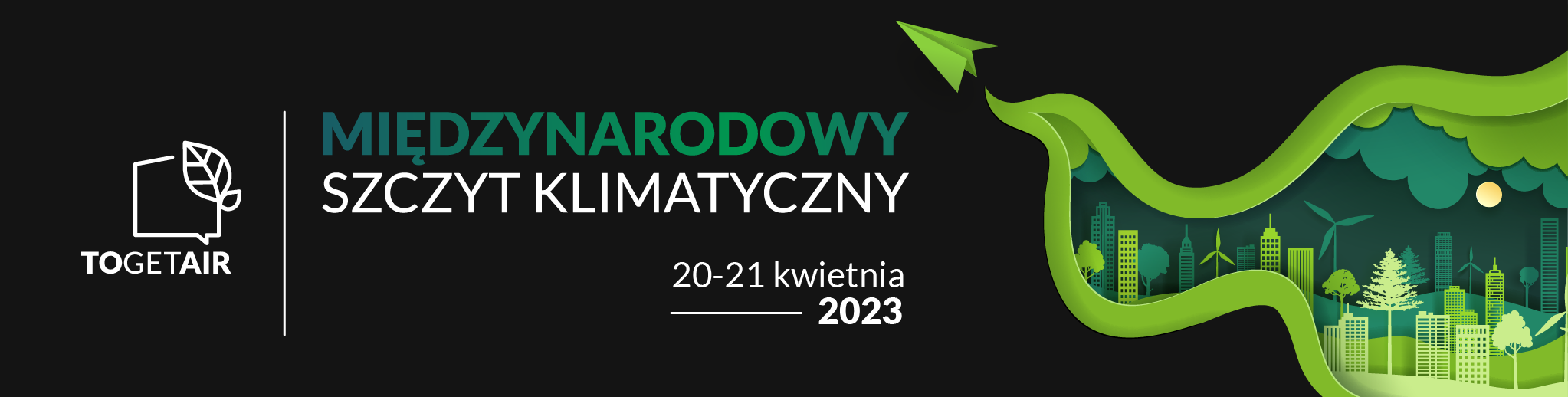 IV Szczyt Klimatyczny TOGETAIR 202320-21 kwietnia 2023 Biblioteka Uniwersytetu Warszawskiego (BUW)Po raz czwarty zapraszamy przedstawicieli mediów na największe wydarzenie ekologiczne nie tylko w Polsce, ale w Europie Środkowo-Wschodniej. I DZIEŃ TOGETAIR 2023Kadri Simson, Komisarz EU ds. Energii otworzy szczytMinister Klimatu I środowiska Pani Anna Moskwa ogłosi nową edycję programu „Mój Prąd”Odbędzie się spotkanie z Attaché ds. Energetyki Ambasady USA w Warszawie, Panem  Robertem RudichemŚNIADANIE PRASOWETEMAT 1: Prezentacja informacji przez Stena Circular Economy Award nt. pierwszego w Polsce konkursu, który ma na celu nagrodzenie firm – Liderów GOZ – które wdrażają lub promują gospodarkę obiegu zamkniętego.Udział wezmą: Aleksandra Surdykowska, Stena RecyclingTEMAT 2: Prezentacja raportu „Talerz Przyszłości” stworzonego przez Interdyscyplinarne Centrum Współpracy i Analiz we współpracy z grupą spółek Danone. Udział wezmą: Martyna Węgrzyn, Paweł Oksanowicz, prof. Ewelina Hallmann, dr hab. Zbigniew Karaczun, dr Katarzyna Wolnicka, Monika Borycka (zdalnie)Zwieńczeniem pierwszego dnia TOGETAIR 2023 będzie gala VI edycji konkursu Stena Circular Economy Award – Lider Gospodarki Obiegu Zamkniętego.II DZIEŃ TOGETAIR 2023Odbędzie się międzynarodowy panel „Czy globalne kryzysy, wojna i geopolityka zahamują postęp realizacji światowych celów klimatycznych?”Odbędzie się panel „Jak pozyskać pieniądze? Dotacje, fundusze i mechanizmy finasowe”ŚNIADANIE PRASOWETEMAT 1 „Czego brakuje i co ogranicza Polskich przedsiębiorców w aspekcie przyłączy energetycznych? Jak decyzje środowiskowe ograniczają biznes i wydłużają proces inwestycyjny? – komunikuje Rzecznik Małych i Średnich PrzedsiębiorcówUdział wezmą: Adam Abramowicz, Rzecznik Małych i Średnich PrzedsiębiorcówTEMAT 2 Prezentacja wyników Raportu dla Rolnika 2023 pt. Inteligentne rolnictwo a wyzwania ESG w Polsce. Raport autorstwa PKO Bank PolskiUdział wezmą: Michał Koleśnikow – Kierownik Zespołu Analiz Sektorowych, Departament Analiz Ekonomicznych, PKO BPTEMAT 3 „Konkursy Saint-Gobain  dla młodych architektów drogą do budowania świadomości zrównoważonego rozwoju”Udział wezmą: Michał Ciesielski Brand, Communication & Digitalization Director, Monika Mazurek- SkrzekowskaTEMAT 4: Zwiększenie dostępności zdrowych i zrównoważonych budynków - wyniki i wnioski z raportu „Barometr zdrowych domów”Udział wezmą: Aleksandra Zybała, Menadżerka ds. komunikacji VELUX PolskaTematy niektórych paneli na TOGETAIR 2023 to:Hipokryzja klimatycznaJak wysoką cenę zapłacimy za śmieci?Smog kontratakuje. Zdrowie publiczne Polaków Motoryzacja neutralna klimatycznieJak droga będzie energia?  Jak szybko nauczymy się ją oszczędzać?Taksonomia, ESG i realizacja celów zrównoważonego rozwoju.EcoRing -najtańsze czy najlepsze źródło energii i ciepła?Dekarbonizacja łańcuchów dostaw i logistyka ostatniej miliOdpowiedzialna produkcja i konsumpcja produktów spożywczych.Pełna agenda wydarzenia wraz tematami poszczególnych debat i z nazwiskami panelistów:https://togetair.eu/agenda/TOGETAIR 2023 otrzymał prestiżowe patronaty m.in. Roberty Metsoli, przewodniczącej Parlamentu Europejskiego, Komisji Europejskiej, Prezesa Rady Ministrów Mateusza Morawieckiego oraz szeregu polskich i zagranicznych mediów, uczelni wyższych, instytucji, ministerstw i marszałków województw. Na TOGETAIR 2023 stworzyliśmy formułę OTWARTYCH OKRĄGŁYCH STOŁÓW, aby umożliwić zaprezentowanie różnych opinii na temat ekologii. W czasie dyskusji głos dostaną zarówno EkoEntuzjaści, jak i EkoSceptycy.Otwarty Okrągły Stół trwa każdego dnia Szczytu w godz. 12.00-17.00PROGRAM DEBAT PRZY OKRĄGŁYM STOLE20.04.2023 WSPÓLNY OKRĄGŁY STÓŁ - środowisko, w którym żyjemy12:00- 13:00 WODA - znikające źródło życia	Na jednego mieszkańca Polski przypada średnio ok. 1580 m3/rok.Średnie zasoby wodne przypadające na jednego mieszkańca Europy to 4560 m3/rok. Globalna dostępność czystej wody, zdatnej do picia dla ludzi może spaść do 2033 roku aż o 40%. Zapotrzebowanie przemysłu i rolnictwa do 2050 roku ma wzrosnąć dwukrotnie, co oznacza, że ponad połowa światowej populacji będzie zagrożona jej deficytem Komu deficyt wody grozi najszybciej? I jak temu zapobiec?13:15- 14:15 LESS WASTE - czy jest realne w świecie "MORE BUY"Czy praktykowanie zaleceń ruchu less waste ma sens?  A może to raczej kolejny obowiązek, który firmy zrzucają na jednostki? Jak się ma promowanie less waste do wszechogarniającej presji na kupowanie nowych produktów? Jak regulacje prawne mogą wpłynąć na postawy w tym zakresie?14:30- 15:30 LOKALNE WYZWANIA EKOLOGICZNE - jak mogę wpłynąć na najbliższe środowiskoJakie są prawne, ustawowe i finansowe możliwości społeczności lokalnych, aby poprawić stan środowiska? Czy strefy zerowej emisji w  miastach mają więcej korzyści, czy wad? Jaka jest dostępna cenowo alternatywa dla pieców – kopciuchów? Czego nauczyła nas zeszłoroczna katastrofa na Odrze? 15:45- 17:00 EKO PRODUKTY - czy ekościema	Czy kupując produkt ze znaczkiem „eko” robię dobrze dla planety? Rola certyfikatów – którym z nich można zaufać? Czy samochody elektryczne są ekologiczne?21. 04.2023 WSPÓLNY OKRĄGŁY STÓŁ – człowiek i inne gatunki12:00- 13:00 EDUKACJA DLA PLANETY - od przedszkola do uczelni wyższejSkąd dzieci czerpią dobry przykład?Czy edukacja ekologiczna w przedszkolu to indoktrynacja? W jaki sposób zagrożenia środowiskowe są włączane do programu edukacji W jakim stopniu uczelnie wyższe uwzględniają w toku kształcenia zmiany środowiskowe?13:15- 14:15 ŻYWNOŚĆ i jej wpływ na zmianę klimatu	Czy możliwe jest utrzymanie obecnego stylu konsumpcji w krajach Północy, który będzie ignorować ślad wodny i ślad węglowy żywności? Produkcja bochenka chleba odpowiada za zużycie 1600 litrów wody, 1 kg wołowiny – 15 tys. litrów, a 1 kg czekolady – 17 tys. 39% dorosłych na świecie ma nadwagę. A jednocześnie wg danych WHO ponad 29% ludności świata głoduje, a 900 000 ludzi na całym świecie walczy o przetrwanie z powodu głodu. To dziesięć razy więcej niż pięć lat temu. Czy dieta planetarna bądź alternatywne źródła białka mogą stać się rozwiązaniem?14:30- 15:30 ZDROWIE DLA PLANETY - jak zmiana środowiska zmienia nasze samopoczucieZmiana klimatu wpływa na społeczne i środowiskowe uwarunkowania zdrowia – czyste powietrze, bezpieczną wodę pitną, wystarczającą ilość pożywienia i bezpieczne schronienie. Przewiduje się, że w latach 2030–2050 zmiana klimatu spowoduje około 250 000 dodatkowych zgonów rocznie z powodu niedożywienia, malarii, biegunki i stresu cieplnego. Co roku do 100 tysięcy Polaków umiera z powodu zanieczyszczenia powietrza. Czy możemy być zdrowi na chorej planecie?15:45- 17:00 FAKTY I MITY - odpowiedzialność za informację	W jaki sposób media i firmy kształtują naszą świadomość ekologiczną? Co jest realnym działaniem dla klimatu, a co pustym hasłem czy sloganem PR? Czy ekologia może być prawdziwa w świecie przekazu opanowanego przez dyktaturę liczby wyświetleń? Czy twórcy mediów mają odpowiedzialność za poziom edukacji ekologicznej?Rejestracja na Okrągły Stółhttps://togetair.eu/rejestracja/bilet-okragle-stoly/Wszystkie debaty będzie można zobaczyć live w czasie trwania szczytu na: https://togetair.eu/studio-live/ Biuro PrasoweSzczyt Klimatyczny TOGETAIR 2023media@togetair.eu